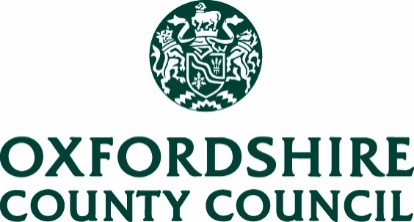 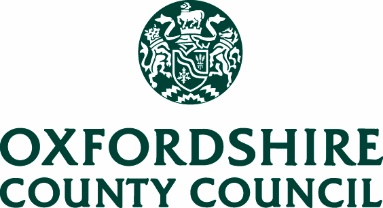 Salt Bag Proforma 2022 - 23RequirementsDelivery / Storage LocationLocation PlanHow to fill in this form:First close this form and then click on the ‘forward’ button and then re-open the attached form. Fill it in and save it before sending it to, winter.service@oxfordshire.gov.uk PARISH:   Parish Contact:Tel:AddressMob:AddressEmail:Bulk BagsSmall Bags (36 approx per pallet)Please supply free bag - Y/NNumber of bags/pallets additional required at £100 each: (How many ?)Delivery Contact:Tel:Address:MobAddress:EmailTo give us as much detail as possible - please attach plan. Remember access will need to be gained by a large vehicle using a crane off lift (see Guidance Notes).Name: ……………………………..on behalf of ……………………………….……….  Parish CouncilDate: …………………….…………………….